1.	Imię, NAZWISKO, tytuł i stopień naukowy.............................................................................................................................................2.	Miejsce pracy (pieczęć firmowa)	Zajmowane stanowisko: ......................................................................................................3.	Adres do korespondencji: ....................................................................................................				           ...................................................................................................	tel.:                            	 fax:                         	   e-mail:Zgłaszam referat *, komunikat *  pod tytułem:   .............................................................................................................................................................................................................................................................................................................................................................	w załączeniu przesyłam streszczenie referatu (ok. 150 słów)Niniejszym zgłaszam uczestnictwo w Międzynarodowej XIII Konferencji Kotłowej  ’2018Ponadto deklarujemy chęć:   - zamieszczenia reklamy firmy w materiałach konferencyjnych- wystawienia stoiska firmy na towarzyszącej wystawie problemowejInformacje dodatkowe:................................................................................................................Koszt uczestnictwa 1 osoby, obejmujący opłatę konferencyjną, udział w sesjach naukowych oraz imprezach towarzyszących, zakwaterowanie w pokojach kompleksu hotelowego, pełne wyżywienie (śniadanie, obiad, kolacja, 
2 przerwy kawowe w ciągu dnia), materiały konferencyjne, dla przyjeżdżających samochodem  miejsce na całodobowym monitorowanym parkingu. Opłata konferencyjna uzależniona jest od standardu pokoju i wynosi odpowiednio:(prosimy o zaznaczenie wybranej opcji)standard podstawowy                   1550   PLN/osobę              + 150 PLN dopłata przy korzystaniu z pokoju 1 os.standard podwyższony                 1850   PLN/osobę              + 200 PLN dopłata przy korzystaniu z pokoju 1 os.Do faktury wystawionej za uczestnictwo w Konferencji będzie zastosowana stawka VAT zw. Koszty reklamy i wystawy podlegają indywidualnym uzgodnieniom z Biurem Organizacyjnym Konferencji.Oświadczamy, że jesteśmy płatnikiem VAT. Upoważniamy Politechnikę Śląską do wystawienia faktury VAT bez podpisu nabywcy.Numer Identyfikacji Podatkowej  NIP:	TERMINY OPŁAT WRAZ Z NUMERAMI KONT PODANE ZOSTANĄ W KOMUNIKACIE NR 2PODPISY - POTWIERDZENIAUczestnik Konferencji         	  Gł. Księgowy			    Prezes/Dyrektor					                   Instytucji delegującej		              Instytucji delegującej     ........................................	          ........................................		        .........................................Odwołanie uczestnictwa wymaga formy pisemnej pod rygorem nieważności. Za datę rezygnacji uważa się datę wpływu pisma do Biura Organizacyjnego Konferencji. W przypadku rezygnacji z uczestnictwa w konferencji do 31.08.2018 r zwracane jest 100% wpłaconej kwoty (do 7 dni roboczych). Rezygnacja w terminie krótszym niż 15 dni przed datą rozpoczęcia konferencji powoduje obowiązek zapłaty 100% należności za koszty zakwaterowania w hotelu.Termin nadsyłania zgłoszeń: 31 lipca 2018Prosimy o dokładne wypełnienie formularza, a następnie o przesłanie pocztą (kopię faksem lub jako załącznik e-mail) na adres: 
BIURO ORGANIZACYJNE MIĘDZYNARODOWEJ XIII KONFERENCJI KOTŁOWEJ ‘2018,Politechnika Śl. Instytut Maszyn i Urządzeń Energetycznych, Zakład Kotłów i Wytwornic Pary,44 -100 GLIWICE, ul. Konarskiego 20.Tel: (+48 32) 237 12 73, 237 11 41 	 fax: (+48 32) 237 21 93;	 e-mail icbt@polsl.pl       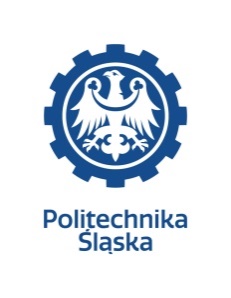 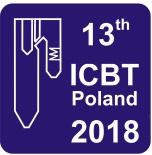 KARTA  ZGŁOSZENIA  UCZESTNICTWAINTERNATIONAL  CONFERENCE  ON  BOILER  TECHNOLOGY  POLANDMIĘDZYNARODOWA  XIII  KONFERENCJA  KOTŁOWA  ’2018     AKTUALNE PROBLEMY BUDOWY I EKSPLOATACJI KOTŁÓW      Beskidy   23 – 26 października 2018 r.